 Прыжки с парашютом в п. Томаровка.  ВПК «Голубые береты» Ежегодно ВПК парашютно-десантной подготовки «Голубые береты» в п. Томаровка  после усиленной подготовки курсанты клуба выполняют прыжки  с парашютом . 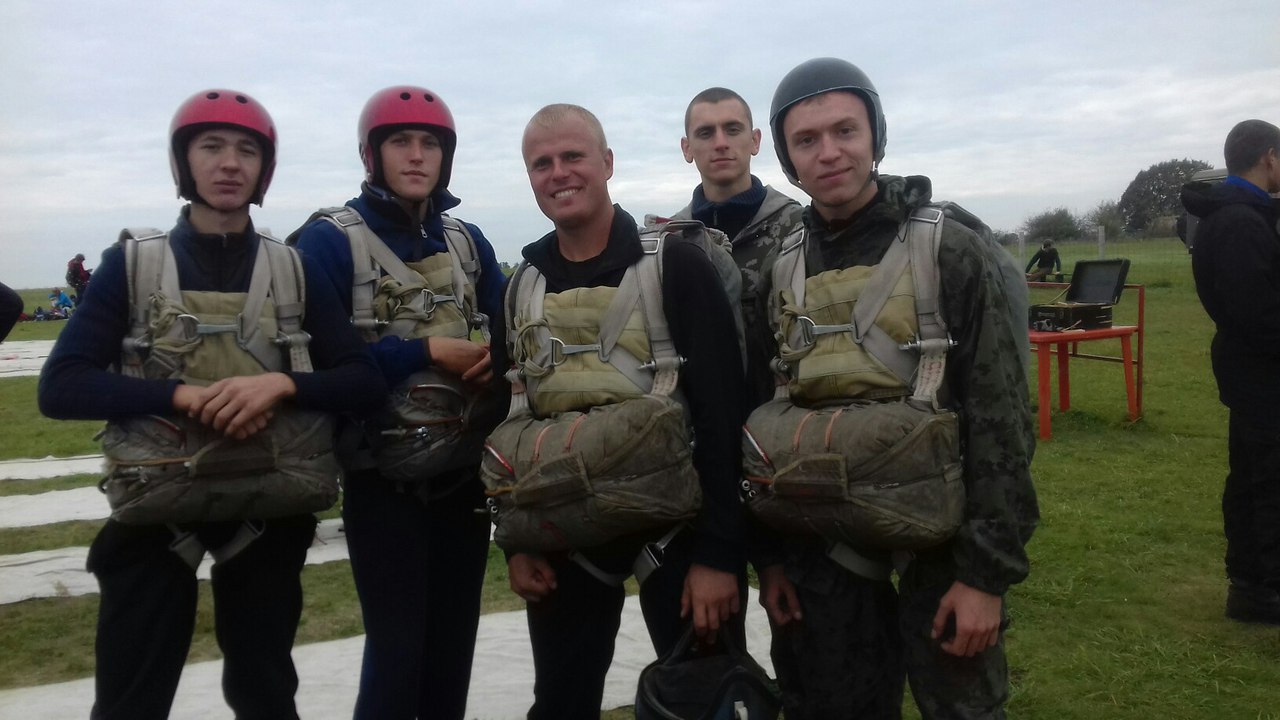 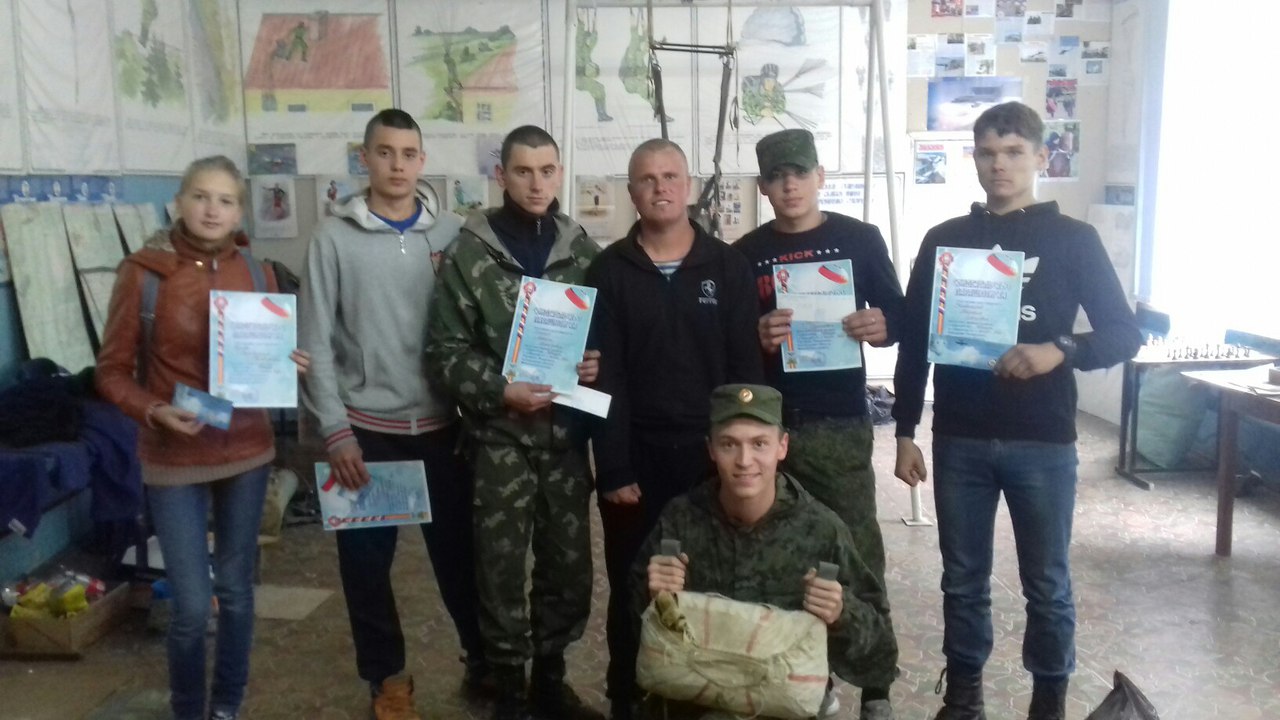 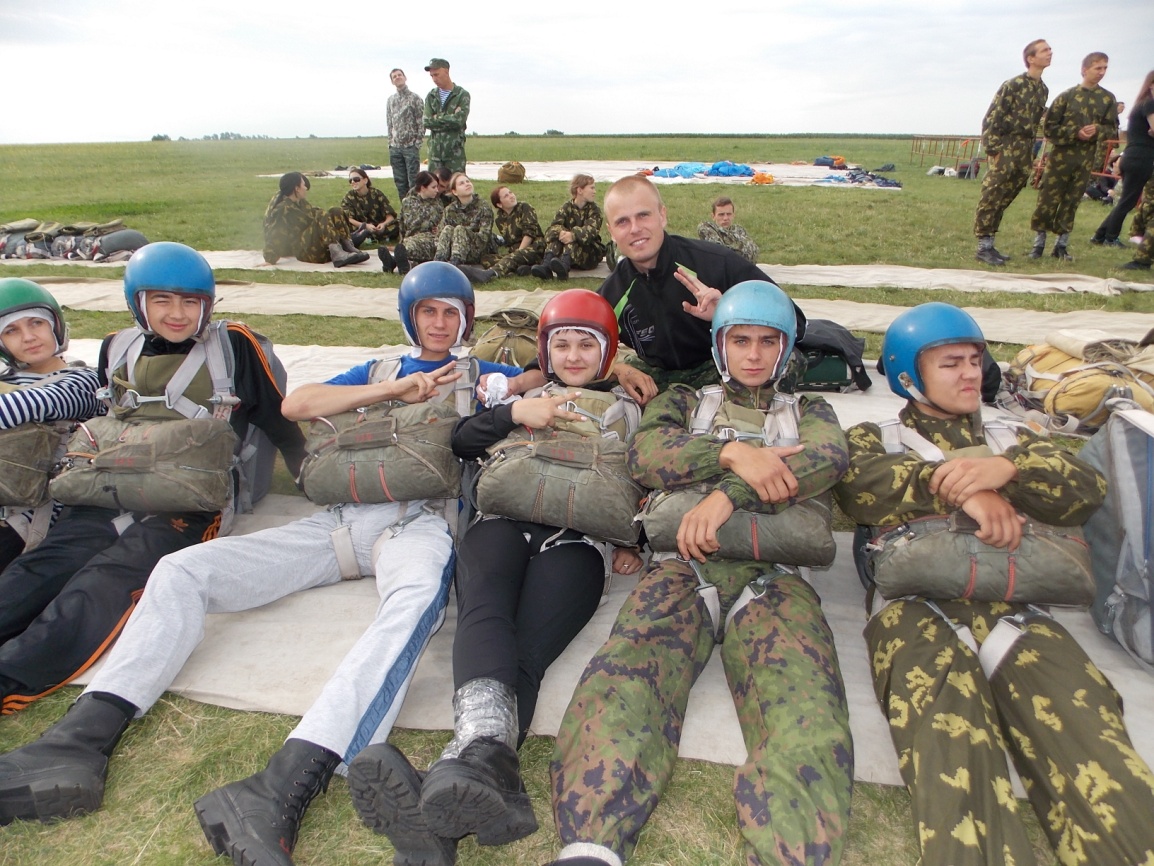 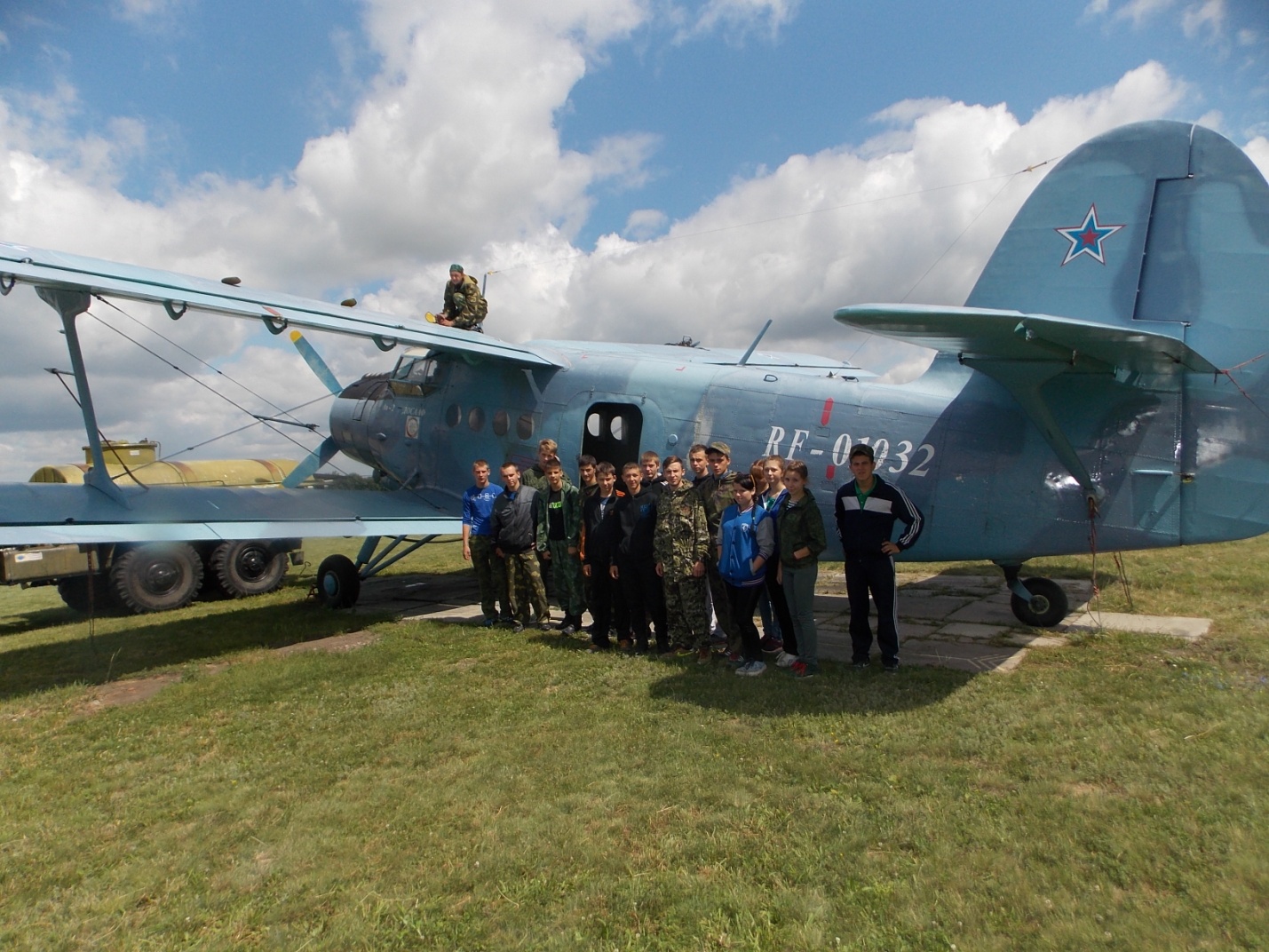 